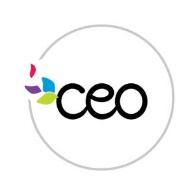 Education Deadlines2023-24 Education Deadlines2023-24 Education Deadlines2023-24 Education DeadlinesDue DatePaperworkTraining(Head Start and new staff)September 29Supervision of ChildrenMandated ReporterOctober 20eDeca (pre)ASQInitial home visitsFall ed docHeights and weightsOctober 27Allergies and AnaphylaxisACEsNovember 10Fall anecdotalsCheckpoint #1November 30Abusive Head TraumaDecember 15Parent/Teacher Conferences February 16Winter anecdotalsCheckpoint #2eDeca (post)Winter ed docMarch 22Parent/Teacher ConferencesMay 3Spring anecdotalsCheckpoint #3Heights and weightsMay 31Final home visitsSpring ed docTransition formsSubmit: Training certificates to your Center ManagerEducation documents to eduteam@ceoempowers.orgHeights and weights to healthteam@ceoempowers.orgSubmit: Training certificates to your Center ManagerEducation documents to eduteam@ceoempowers.orgHeights and weights to healthteam@ceoempowers.orgSubmit: Training certificates to your Center ManagerEducation documents to eduteam@ceoempowers.orgHeights and weights to healthteam@ceoempowers.org